                                                                                                                                                                                                          ПРИЛОЖЕНИЕ 1СХЕМА СБОРКИКровать второй ярус 2055х955 (023)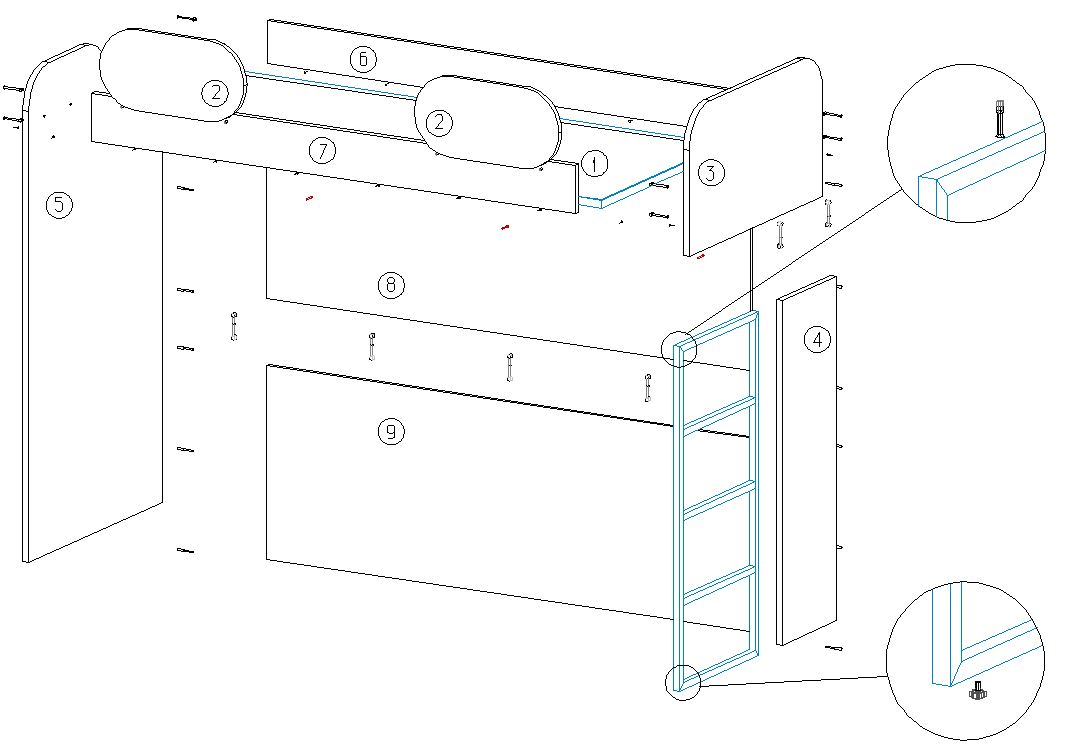                                                                                                                                                                                                                                                                                     ПРИЛОЖЕНИЕ 2СПЕЦИФИКАЦИЯ КОМПЛЕКТУЮЩИХКровать второй ярус 2055х955 (023)                                                                                                                                                                                                                           ПРИЛОЖЕНИЕ 2СПЕЦИФИКАЦИЯ КОМПЛЕКТУЮЩИХ                                                                                                    Лестница для кровати второй ярус 1220х447 (024)ПРИЛОЖЕНИЕ 1СХЕМА СБОРКИ  Лестница для кровати второй ярус 1220х447 (024)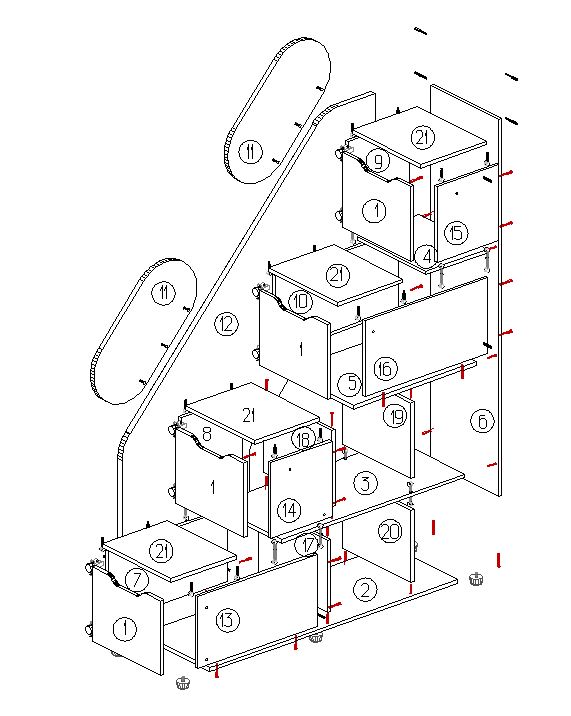 №Наименование деталейA мм.B мм.Кол.№Наименование фурнитурыКол.1Дно кровати (16мм)200290211Евро винт 5х50222Накладка МДФ60030022Подпятник с гвоздем белый83Спинка кровати2 (25мм)54596213Винт М6х30    74Стойка кровати2 (25мм)128539414Винт стяжки бочонок85Стойка кровати большая (25мм)183096215Заглушка для эксцентрика196Царга задняя (25мм)20101601  6Шуруп 3.5х20307Царга передняя (25мм)201018017Стяжка бочонок88Щит верхний (16мм)201072018заглушки для евровинтов229Щит нижний (16мм)201072019Опора регулируемая М6210Опора для дна металлическая2010210Стойка эксцентрика двухсторонняя    711Опора для дна металлическая9102 11  Футорка металл с распорным шар1012Стальная опорная конструкция1 12 Эксцентрик15 13 Стяжка межсекционная мама М6*30514Стяжка межсекционная папа М6*15515Винт М6х35316Стяжка межсекционная М8х30 (мама/папа)317Стяжка межсекционная М8х38 (мама/папа)4№Наименование деталейA мм.B мм.Кол.1Дверь (16мм)39630842Дно лесенки (16мм)121640013Дно лесенки 1 (16мм)90040014Дно лесенки 2 (16мм)30040015Дно лесенки 2 (16мм)60040016Задняя стенка лесенки (16мм)155940017Левая стойка лесенки 1 (16мм)58429818Левая стойка лесенки 2 (16мм)30031419Левая стойка лесенки 3 (16мм)300314110Левая стойка лесенки 3 (16мм)600314111Ограничитель МДФ600300212Поручень лесенки (25мм)15781239113Правая стойка лесенки 1 (16мм)584298114Правая стойка лесенки 2 (16мм)300314115Правая стойка лесенки 3 (16мм)300314116Правая стойка лесенки 3 (16мм)600314117Средняя стойка лесенки низ1 (16мм)298400118Средняя стойка лесенки (16мм)314400119Средняя стойка лесенки 1 (16мм)314400120Средняя стойка лесенки низ2 (16мм)298400121Ступенька МДФ4003204№Наименование фурнитурыКол.1Евро винт 5х50492Футорка металл с распорным шар63Винт М6х30    74Шуруп 3.5х16335Петля накладная86заглушки для евровинтов497Ножка регулируемая H=3068 Стяжка межсекционная мама М6*30109Стяжка межсекционная папа М6*251010Стойка эксцентриковая односторонняя1711Эксцентрик3712Стойка эксцентрика двухсторонняя1113Заглушка эксцентриковая3714Шуруп 3.5х305